AGENDA  ERCOT Reliability Operations Subcommittee (ROS) Meeting – by WebEx OnlyThursday, November 5, 2020 / 9:30 a.m.Webex Conference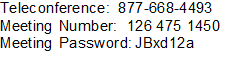 Log in and validation for ROS Standing RepresentativesS. Clifton9:15 a.m.           1.Antitrust AdmonitionK. Bunch  9:30 a.m.          2.Agenda ReviewK. Bunch          3.Approval of ROS Meeting Minutes (Vote)K. Bunch9:35 a.m.October 8, 2020          4. Technical Advisory Committee (TAC) UpdateK. Bunch9:40 a.m.          5.ERCOT Reports 9:45 a.m. Operations ReportERCOT StaffSystem Planning ReportP. YanDownstream Production Change (DPC) ReviewB. Blevins/ D. MaggioProposed Changes to AS Methodology for 2021 (Vote)               N. MagoAnnual update on unannounced testing                            N. Mago          6.Southern Cross Directive #3 Ramp Rate Restrictions Whitepaper (Vote)N. Mago10:50 a.m.          7.RTCTF UpdateM. Mereness11:10 a.m.           8.Urgency Vote(s)K. Bunch11:15 a.m. NOGRR211, RTC – NOG 2 and 9: System Operations and Control Requirements and Monitoring Programs (Vote)           9.OBDRR025, Clarification for the RRS Limit on Individual Non-Thermal Generation Resources (Possible Vote) K. Bunch  11:20 a.m.          10. New Protocol Revision Subcommittee (PRS) Referrals (Vote) K. Bunch 11:30 a.m.NPRR1044, Enhancement of SSR Mitigation RequirementNPRR1045, Transmission Operator Definition and Designation         11.Revision Requests Tabled at PRS, Referred to ROS (Possible Vote)K. Bunch 12:00 p.m. NPRR979, Incorporate State Estimator Standards and Telemetry Standards into Protocols NPRR1040, Compliance Metrics for Ancillary Service Supply Responsibility         12.ROS Revision Requests (Vote) K. Bunch 12:15 p.m. Impact AnalysesNOGRR220, Greybox Baseline Updates re NOGRR212PGRR081, Related to NPRR1026, BESTF-7 Self-Limiting Facilities and Self-Limiting ResourcesPGRR082, Revise Section 5 and Establish Small Generation Interconnection Process Language ReviewPGRR088, Include Financial Security Amount in the Monthly Generator Interconnection Status Report         13.Revision Requests Tabled at ROS (Possible Vote)K. Bunch12:35 p.m. PGRR073, Related to NPRR956, Designation of Providers of Transmission Additions  NOGRR199, Related to NPRR979, Incorporate State Estimator Standards and Telemetry Standards into Protocols         14.Performance Disturbance Compliance Working Group (PDCWG)C. Mulholland12:45 p.m.NPRR1034, Frequency-Based Limits on DC Tie Imports or Exports (Possible Vote)         15.Operations Working Group (OWG)R. Floyd  1:00 p.m.NOGRR215, Limit Use of Remedial Action Schemes (Possible Vote)NOGRR219, Related to NPRR1045, Transmission Operator Definition and Designation (Possible Vote)         16.Planning Working Group (PLWG)  T. Cook  1:20 p.m.PGRR085, Dynamic Model Improvements (Possible Vote) (PLWG)(DWG)RRGRR027, Clarify Models Required to Proceed with an FIS (Possible Vote)PGRR086, Related to RRGRR027, Clarify Models Required to Proceed with an FIS (Possible Vote)PGRR087, Remedial Action Scheme Planning Assumptions (Possible Vote)         17.Planning Geomagnetic Disturbance Task Force (PGDTF)A. Kandah  1:40 p.m.PGDTF Scope (Vote)         18. Combo Ballot (Vote) K. Bunch   1:55 p.m.         19. Network Data Support Working Group (NDSWG)J. Yatar   2:00 p.m.         20.Voltage Profile Working Group (VPWG)  B. Mathew   2:10 p.m.          21.Other BusinessK. Bunch    2:20 p.m. 2021 ERCOT Membership/Segment Representative ElectionsS. CliftonReview Open Action Items   No Report:Black Start Working Group (BSWG)Dynamic Working Group (DWG)  Operations Training Working Group (OTWG) System Protection Working Group (SPWG)Steady State Working Group (SSWG)AdjournK. Bunch  2:30 p.m. Future ROS MeetingsDecember 3, 2020January 7, 2021Open Action ItemsResponsible Assigned Inverter-Based Resource Issue 3, Voltage Ride through DWG07/11/2019Inverter-Based Resource Issue 4, Dynamic ModelsDWG07/11/2019ERCOT Nodal ICCP Communication Handbook – update to include review of what is binding and what is nonbinding, consider what is in reference material, OBD and Operating Guide, and then figure out repositoryNDSWG05/02/201904/04/2019TAC Assignment:  Reliability considerations regarding Outage Activity Related to Operating Condition Notice (OCN)OWG review Operating Guides to confirm consistent after WMS/WMWG review the issues07/11/2019Evaluating and improving ERCOT’s Dynamic Frequency Response Model PDCWG07/11/2019Develop Methodology for ESR and below studies as requested by Battery Energy Storage Task Force (BESTF)  Outage Coordination Studies – OWG Operational Studies – PLWG/OWGTransmission Planning Studies – PLWG/OWGOWG/PLWG03/05/2020ROS Assignments from 08/21/2020  Transmission for Generation Workshop: Joint Meeting with OWG/CMWG ERCOT requested stakeholders provide ideas on non-discriminatory criteria that could be used to allow a limited number of RASs and avoid ERCOT’s identified concernsStakeholders requested ERCOT provide historic information on RAS mis-operations and failures to operateOWG09/03/2020Southern Cross Directives SCT Directive 3:   Determination of Ramp Rate RestrictionsDirective 9, Ancillary ServicesIssues related to study of frequency overshoot and LRs UFR settingMargin between min RRS Procurement & Contingency Reserve RequirementsAddress issues related to NSRS and Regulation ServiceROS PDCWGDWGOWG/PDCWGPDCWG03/07/2019TAC Assignment:  Summer Assessment ItemsEmergency Response Service (ERS) 3/5/2020 ROS Information Session OWG reported  TAC/ROS/OWG assignment completed – Pending is ROS Leadership need to report to TAC at next in person meeting then removeProcess for Summer demand response study (RMS,WMS then ROS)Non-Frequency Responsive Capacity (NFRC) versus Physical   Responsive Capability (PRC) reserves when Gen RRS is released   ROSROS PDCWG12/05/2019